Приглашаем принять участие в конкурсном отборе на областную смену «Радуга успеха»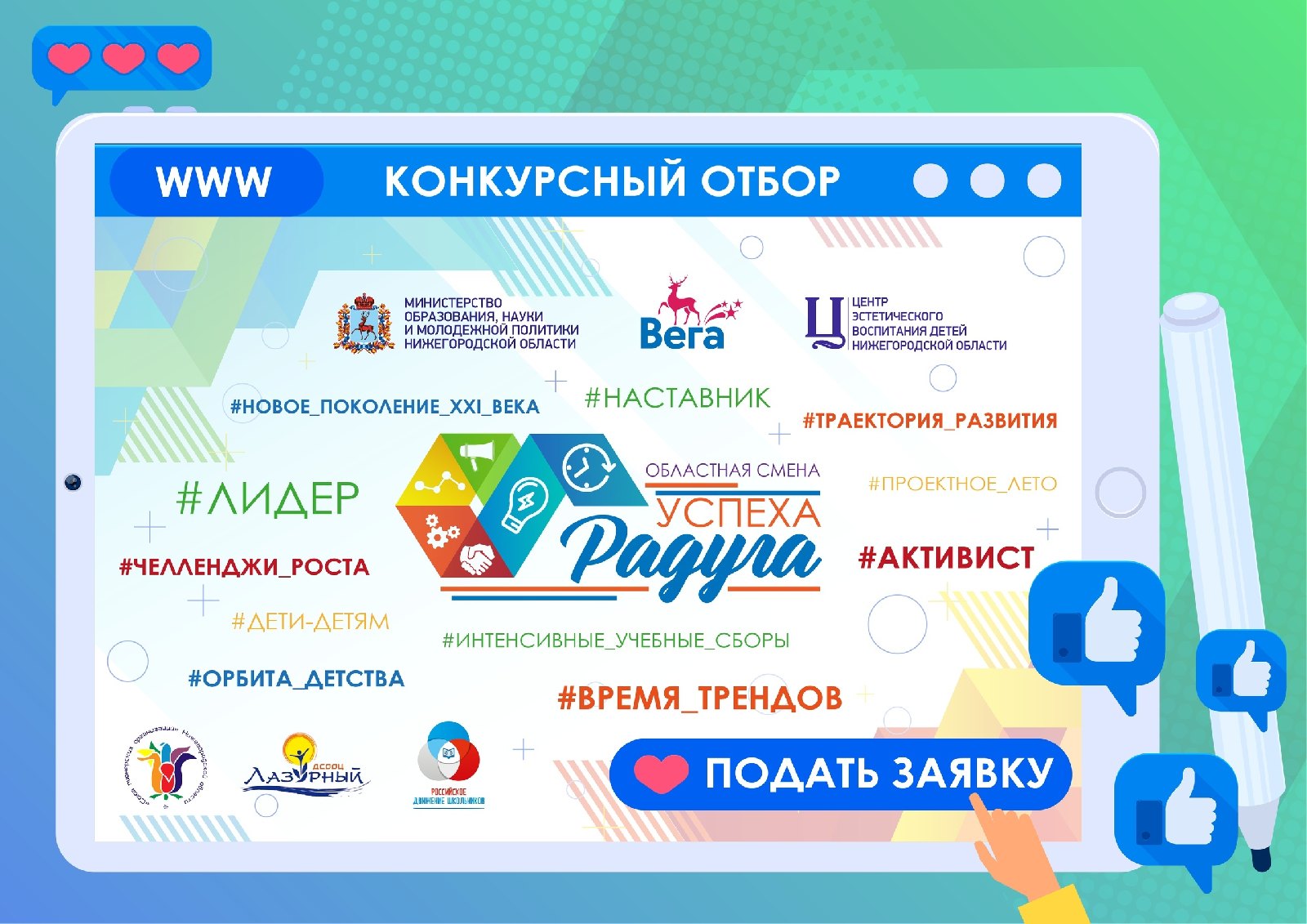 Новые друзья, яркие мероприятия, образовательные проекты и мастер-классы для лидеров детского движения Нижегородской области, а также 24 самых незабываемых дня каникул – все это областная смена "Радуга успеха"!"Радуга успеха" - это возможность "прокачать" свои компетенции, узнать о современных формах работы в твоем объединении, а также найти настоящую команду для реализации проектов и участия в региональных и федеральных конкурсах!У тебя есть шанс стать участником областной смены "Радуга успеха":- перейди по ссылке;- ознакомься с информацией о конкурсном отборе;- подай заявку и выполни задания до 30 апреля 2020 года;- ищи себя в списке участников летней смены 25 мая 2020 года.К участию в Конкурсном отборе приглашаются школьники 5-10 классов, в возрасте от 10 до 15 лет включительно.За самой актуальной информацией конкурсного отбора следите на официальных ресурсах организаторов Смены:Союз пионерских организаций Нижегородской области https://vk.com/spo_no, https://www.spo-no.org/Центр эстетического воспитания детей Нижегородской области -https://vk.com/deti_nnov, http://deti-nn.ru/Нижегородское региональное отделение РДШ.